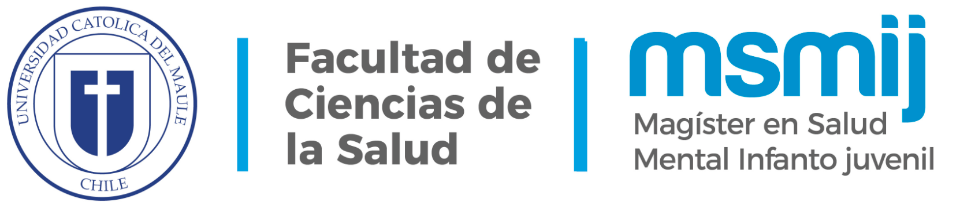 FICHA  DEL  ALUMNO(A)AÑO DE INGRESO_______IDENTIFICACIÓN______________________________________________________________________________Nombre del Alumno(a)R.U.T.:	__________________	Fecha Nacimiento:	______ / ______ / _________									   Día	      Mes	AñoEstado Civil: ___________________	Nacionalidad:	______________________________DIRECCIÓN DEL ALUMNO(A):Particular:	_________________________________________________________________(Población, Villa, Calle, Nº)Comuna: ______________ Ciudad: _______________ Región: ______ Fono: ______________Lugar de trabajo: _______________________________________________________________Comuna: ______________ Ciudad: _______________ Región: ______ Fono: ______________Correo electrónico:	___________________________________________________________Cargo que desempeña: ___________________________ Antigüedad Empresa: _____________ESTUDIOSEstablecimiento Educación Media:	________________________________________________Año de Egreso Enseñanza Media:	______________________Estudios Superiores:	____________________________________________________________Titulo Obtenido:	____________________________________________________________OBSERVACIONES_______________________________________________________________________________________________________________________________________Documentos que debe adjuntar (originales o Notariales):Curriculum VitaeFotocopia Legalizada de Título y Grado Académico Fotografía tamaño Carnet con nombre completo y RUTCertificado de NacimientoFotocopia Carné de Identidad (por ambos lados)Carta de Motivación2 Cartas de Recomendación académicas/profesionalesPosición relativa en ranking de egreso de pregrado.Certificado de idioma inglés (si corresponde)EL PROGRAMA DE MAGÍSTER SE RESERVA EL DERECHO DE ADMISIÓN Y NO HACE RETROALIMENTACIÓN RESPECTO DEL VEREDICTO DE POSTULACIÓN.DECLARO BAJO FE DE JURAMENTO QUE LA INFORMACIÓN PROPORCIONADA PRECEDENTEMENTE ES VERÍDICA, DE COMPROBARSE LO CONTRARIO, LA UNIVERSIDAD PODRÁ DISPONER DE MI VACANTE.	__________________________	FIRMA ALUMNO(A)Fecha:  ______/__________/_________